The Priory Parish C.E. Primary School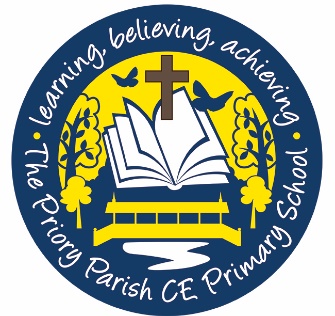 Aberdeen Street, Birkenhead, Merseyside. CH41 4HSTel: 0151-647 7188E-mail: schooloffice@thepriory.wirral.sch.ukWebsite: www.prioryparishprimaryschool.com Headteacher: Mr G. P. Edwards‘As a Christian Family, together, we will realise our God – given ability to change the world.’Appendix A: The Priory Parish CofE Primary School Feedback FormQ1. Please confirm the status that best describes you: (Please select one)☐ 	A member of school staff☐ 	A pupil at the school☐ 	A parent or carer of a pupil☐ 	A member of the community☐ 	A school governor☐ 	Other (Please specify) …………………………………………………………..Q2. Do you support the proposal for The Priory Parish CofE Primary School to convert to academy status and join Chester Diocesan Academies Trust (CDAT)? (Please select one)☐ 	Yes ☐ 	No☐ 	Don’t knowQ3. Any other comments or questions? (Please write in)Thank you for your comments!Please return this form to the school office (Reception) or send by email to academyqa@thepriory.wirral.sch.uk by 4.00pm on 9th June 2023.